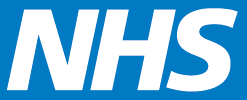 Cervical screening: extra support requiredDear nurse, some things listed on this page may affect my experience. I may need extra support because (tick any boxes that describe your situation):I have a mental health conditionMy medication makes me shakeI find it hard to leave my houseI sometimes find it hard to process informationI don’t like to feel exposed or nakedI am embarrassed about my bodyI have scarsI feel judgedI feel like a burdenI am afraid it will hurtI may start to cry or freeze upI may pass out or faintI may have a panic attackI get distressed during a physical examinationI have had a bad smear test experienceI have experienced traumaI am a survivor of sexual violenceI am a survivor of female genital mutilation/cutting (FGM/C)I want to be warned before the nurse touches meWaiting rooms make my symptoms worseThese words can trigger attacks or flashbacks (please list those words here):OtherIf you have any other comments, please add them below: 